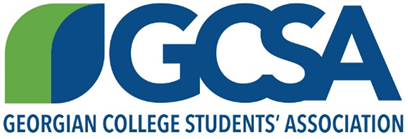 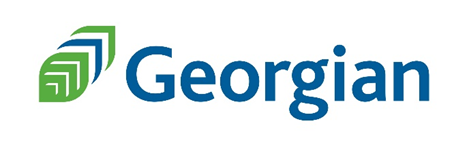 Georgian College – Orillia CampusGeorgian College Students’ AssociationApril 5th, 2016 -12:00p.mB108-GCSA OfficePresent: Dana Basdeo (President), Lauren Kovacs (VP Internal), Erin Pattison (VP External), Masha Bukshtinovich (VP Social), Latisha Campbell-Small (VP Public Relations), and Mike Zecchino (Student Life Manager). Incoming council: Hannah Skarjak, and Jessica Bredin. Regrets: Kirk Sarfo (VP Athletics) and Jackie Martineau (Incoming council)Call to order: 12:21pm Acceptance of Previous Minutes - Review of Action ItemsBusinessSEC Recap (Dana)Everything was a success, the incoming council learned a lot Everyone was interested with the discussion of Barrie wanting to cut SEC down in order to raise honorariums  We also talked about the importance to including all seven campuses in upcoming events and discussion  Overall, the weekend caused a lot of good discussion and potential ideas for change Year-End Event (Team) Dana called the party store in Barrie and ordered 100 masks Mike will pick up the masks today, the total cost is $173.73 	                     Action MikeHannah will be monitoring the masks tableErin and Jackie will monitor the buses from res to the event, be outside for 5:40pmThe buses will leave at 5:45pm, 6:00pm, and 6:30pm from the front of resMake sure people getting on the bus have their ticket and I.D. Need to get the mega phone from Masha and it will need batteries The first bus to Encore will leave at 10:45pm and then it will go to res and loop back again to the Best WesternEveryone needs to find their own way from Encore Teesh and Jessica will go on the bus to Encore and res to monitor  The incoming council meeting will be setting up at the Best Western for 10:30am,  everyone needs to meet here for 10:00am Everyone needs to be at the Best Western for 5:30pm except for the people coming on the bus  We need two people to hand out the appreciation certificates, the list will be at the doorThe seating plan will be on a board, which Gail will make Ask the directors that are attending to be ushers for the event 	   Action LaurenAlso ask them to come to the office for 5min to talk to Dana about the jobWe still need to get song suggestions for Enzo Awards (Dana)Dana and Mike have finalized the awards for Friday’s eventAll the awards/plaques have been engraved and are ready to go The staff appreciation certificates list has been finalized Intramurals (Kirk)OOHLALA (Teesh)No adds so far this monthNeed to make a poster advertising the bus times for the Year End Event, as well as post it to Oohlala							     Action Teesh Food Locker (Lauren)There was 32 requests in March and so far 5 requests in AprilLauren has officially started keeping track of requests and applying the gift card restrictions Hannah has contacted the Community Gardens in regards to bringing a fresh food program to the campus She will further investigate this, as well as other options including the Good Food BoxWe can advertise the Good Food Box on Oohlala and look into creating a rafflePosition Binders (Dana)Everyone needs to be updating the position binders 		                         Action AllDana wants to meet with both incoming/outgoing position holder to go over their knowledge of the roleEveryone needs to be making a meeting time with Dana 	                         Action AllOpen House Open House is this Saturday, April 9th Everyone needs to be here by 8:00am, this is mandatory  Incoming  council and the directors will wear SWAT shirts The GCSA table needs to be set up by 8:30am The following roles will be rotated throughout the dayGCSA table: Lauren and DanaPhoto booth: Teesh and Jessica GCSA office: Hannah and MashaRoaming around the halls: Erin Stress Relief Event (Kirk) Raptors Game Recap (Kirk)New Business Portal Update (Teesh)The Portal and its purpose was discussed at SECTeesh was talking to Scott about Oohlala and the fact that with the Portal it will become obsolete  Teesh would like the Portal to be covered under the Public Relations positionDana and Mike will look into putting this in the bylaws The summer staff (Dana and Erin) will get information on the Portal Jessica will try and go to the meetings in the summer, she will be taking over the Portal once Teesh is done Country Pub (Masha)Masha still needs to buy hats for prizes				   Action Masha Lauren still needs get two directors for the doors			   Action Lauren The pub will have half country and half pop music New committees from SEC Make sure everyone knows what they signed up for at SEC and are checking in on the committee  Honorariums March honorariums need to be in by April 12th in order to be paid on April 22nd Dana and Mike will be doing meetings all this week and next Monday April honorarium meetings will be done the week of April 22nd to get paid for May 3rd Mike and Dana meeting to discuss bylaws Any Other Business Directors Meeting (Lauren)The final Directors meeting will be next Tuesday, April 12th Lauren will hand out reference letters  Funding for Request (Erin)Erin is asking for 100 buttons for April 18th Funding for Requests are done for this semester Erin will pay GCSA $10.00 for the buttons Unity Café (Lauren) Unity Café has requested to use the mic on April 14th Week of April 18th (Mike)Mike will not be in office this weekOffice Chair (Mike)The new arm for the office chair has arrived, it was $77.00 to replaceAdjournment : 2:03pm “The strength of the team is each individual member.The strength of each member is in the team”